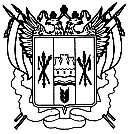 Российская ФедерацияРостовская областьЗаветинский районмуниципальное образование «Федосеевское сельское поселение»Собрание депутатов Федосеевского сельского поселения		Р е ш е н и е                   Принято    Собранием депутатов                                                        10 ноября 2022 года       Рассмотрев предложения Администрации Федосеевского сельского поселения по внесению изменений в решение Собрания депутатов Федосеевского сельского поселения от 28.12.2021 № 18 «О бюджете Федосеевского сельского поселения Заветинского района  на 2022 год и плановый период 2023 и 2024 годов», на основании статьи 25 Устава муниципального образования «Федосеевское сельское поселение» Собрание депутатов Федосеевского сельского поселенияРЕШИЛО:Внести в решение Собрания депутатов Федосеевского сельского поселения от 28.12.2021 № 18 «О бюджете Федосеевского сельского поселения Заветинского района на 2022 год и плановый период 2023 и 2024 годов» следующие изменения:в пункте 1:в подпункте 1 цифры «9581,6» заменить цифрами «10108,2»;в подпункте 2 цифры «9806,2» заменить цифрами «10332,8»;пункт 9,подпункт 1, второй абзацизложить в следующей редакции «утвердить дотацию бюджета на поддержку мер по обеспечению сбалансированности бюджетов сельского поселения на 2022 год в сумме 108,5 тыс. рублей».3) приложение 1 изложить в следующей редакции:«Приложение 1	к решению Собрания депутатов Федосеевского сельского поселения «О бюджете Федосеевского сельского поселения Заветинского района на 2022 год и на плановый период 2023 и 2024 годов»Объем поступлений доходов бюджета Федосеевского сельского поселения Заветинского района
 на 2022 год и на плановый период 2023 и 2024 годов (тыс. рублей)4) приложение 2 изложить в следующей редакции:«Приложение 2к решению Собрания депутатов Федосеевского сельского поселения «О бюджете Федосеевского сельского поселения Заветинского района на 2022 год и на плановый период 2023 и 2024 годов»Источники внутреннего финансирования дефицита бюджета Федосеевского сельского поселения Заветинского района на 2022 год и на плановый период 2023 и 2024 годов(тыс. рублей)5) приложение 4 изложить в следующей редакции:«Приложение 4к решению Собрания депутатов Федосеевского сельского поселения «О бюджете Федосеевского сельского поселения Заветинского района на 2022 год и на плановый период 2023 и 2024 годов»Распределение бюджетных ассигнований по разделам, подразделам, целевым статьям (муниципальным программам Федосеевского сельского поселения и непрограммным направлениям деятельности), группам (подгруппам) видов расходов классификации расходов бюджета Федосеевского сельского поселения Заветинского района на 2022 год и на плановый период 2023 и 2024 годов                                                                                                                                                                                           (тыс. рублей)6) приложение 5 изложить в следующей редакции:«Приложение  5к решению Собрания депутатов Федосеевского сельского поселения «О бюджете Федосеевского сельского поселения Заветинского района на 2022 год и на плановый период 2023 и 2024 годов»Ведомственная структура расходов бюджета Федосеевского сельского поселения Заветинского районана 2022 год и на плановый период 2023 и 2024 годов (тыс. рублей)7)приложение 6 изложить в следующей редакции:                                                                                                                            «Приложение 6к решению Собрания депутатов Федосеевского сельского поселения «О бюджете Федосеевского сельского поселения Заветинского района на 2022 год и на плановый период 2023 и 2024 годов»Распределение бюджетных ассигнований по разделам, по целевым статьям муниципальным программам Федосеевского сельского поселения и непрограммным направлениям деятельности), группам видов расходов, разделам, подразделам классификации расходов бюджетаФедосеевского сельского поселения Заветинского района на 2022 год и на плановый период 2023 и 2024 годов (тыс. рублей)	2. Настоящее решение вступает в силу со дня его официального обнародования.	3. Контроль за исполнением решения возложить на постоянную комиссию по бюджету, местным налогам, сборам, тарифам и муниципальной собственности (Т.В. Пономареву).         Председатель Собрания депутатов – главаФедосеевского сельского поселения                                  Т.В. Торбенкосело Федосеевка10 ноября 2022 года№ 34О внесении изменений в решение Собрания депутатов Федосеевского сельского поселения от 28.12.2021 № 18 «О бюджете Федосеевскогосельского поселения Заветинского района на 2022 год и плановый период 2023 и 2024 годов»Код бюджетной классификации Российской ФедерацииНаименование кода поступлений в бюджет, группы, подгруппы, статьи, подстатьи, элемента, подвида доходов, классификации операций сектора государственного управления2022 г.2023 г.2024 г.Код бюджетной классификации Российской ФедерацииНаименование кода поступлений в бюджет, группы, подгруппы, статьи, подстатьи, элемента, подвида доходов, классификации операций сектора государственного управления2022 г.2023 г.2024 г.Код бюджетной классификации Российской ФедерацииНаименование кода поступлений в бюджет, группы, подгруппы, статьи, подстатьи, элемента, подвида доходов, классификации операций сектора государственного управления2022 г.2023 г.2024 г.ДОХОДЫ000 1 00 00000 00 0000 000 НАЛОГОВЫЕ И НЕНАЛОГОВЫЕ ДОХОДЫ3 902,52 831,62 844,6Налоговые доходы3 896,52 825,42 838,1000 1 01 00000 00 0000 000 НАЛОГИ НА ПРИБЫЛЬ, ДОХОДЫ304,9317,0329,6000 1 01 02000 01 0000 110 Налог на доходы физических лиц304,9317,0329,6000 1 01 02010 01 0000 110 Налог на доходы физических лиц с доходов, источником которых является налоговый агент, за исключением доходов, в отношении которых исчисление и уплата налога осуществляются в соответствии со статьями 227, 227.1 и 228 Налогового кодекса Российской Федерации304,9317,0329,6000 1 05 00000 00 0000 000 НАЛОГИ НА СОВОКУПНЫЙ ДОХОД2 837,31 750,01 750,0000 1 05 03000 01 0000 110 Единый сельскохозяйственный налог2 837,31 750,01 750,0000 1 05 03010 01 0000 110 Единый сельскохозяйственный налог2 837,31 750,01 750,0000 1 06 00000 00 0000 000 НАЛОГИ НА ИМУЩЕСТВО752,0756,0756,0000 1 06 01000 00 0000 110 Налог на имущество физических лиц44,048,048,0000 1 06 01030 10 0000 110 Налог на имущество физических лиц, взимаемый по ставкам, применяемым к объектам налогообложения, расположенным в границах сельских поселений44,048,048,0000 1 06 06000 00 0000 110 Земельный налог708,0708,0708,0000 1 06 06030 00 0000 110 Земельный налог с организаций297,2297,2297,2000 1 06 06033 10 0000 110 Земельный налог с организаций, обладающих земельным участком, расположенным в границах сельских поселений297,2297,2297,2000 1 06 06040 00 0000 110 Земельный налог с физических лиц410,8410,8410,8000 1 06 06043 10 0000 110 Земельный налог с физических лиц, обладающих земельным участком, расположенным в границах сельских поселений410,8410,8410,8000 1 08 00000 00 0000 000 ГОСУДАРСТВЕННАЯ ПОШЛИНА2,32,42,5000 1 08 04000 01 0000 110 Государственная пошлина за совершение нотариальных действий (за исключением действий, совершаемых консульскими учреждениями Российской Федерации)2,32,42,5000 1 08 04020 01 0000 110 Государственная пошлина за совершение нотариальных действий должностными лицами органов местного самоуправления, уполномоченными в соответствии с законодательными актами Российской Федерации на совершение нотариальных действий2,32,42,5Неналоговые доходы6,06,26,5000 1 16 00000 00 0000 000 ШТРАФЫ, САНКЦИИ, ВОЗМЕЩЕНИЕ УЩЕРБА6,06,26,5000 1 16 02000 02 0000 140 Административные штрафы, установленные законами субъектов Российской Федерации об административных правонарушениях6,06,26,5000 1 16 02020 02 0000 140 Административные штрафы, установленные законами субъектов Российской Федерации об административных правонарушениях, за нарушение муниципальных правовых актов6,06,26,5000 2 00 00000 00 0000 000 БЕЗВОЗМЕЗДНЫЕ ПОСТУПЛЕНИЯ6 205,74 428,23 999,9000 2 02 00000 00 0000 000 БЕЗВОЗМЕЗДНЫЕ ПОСТУПЛЕНИЯ ОТ ДРУГИХ БЮДЖЕТОВ БЮДЖЕТНОЙ СИСТЕМЫ РОССИЙСКОЙ ФЕДЕРАЦИИ6 205,74 428,23 999,9000 2 02 10000 00 0000 150 Дотации бюджетам бюджетной системы Российской Федерации6 094,74 319,93 887,9000 2 02 15001 00 0000 150 Дотации на выравнивание бюджетной обеспеченности5 986,24 319,93 887,9000 2 02 15001 10 0000 150 Дотации бюджетам сельских поселений на выравнивание бюджетной обеспеченности из бюджета субъекта Российской Федерации5 986,24 319,93 887,9000 2 02 15002 00 0000 150 Дотации бюджетам на поддержку мер по обеспечению сбалансированности бюджетов108,50,00,0000 2 02 15002 10 0000 150 Дотации бюджетам сельских поселений на поддержку мер по обеспечению сбалансированности бюджетов108,50,00,0000 2 02 30000 00 0000 150 Субвенции бюджетам бюджетной системы Российской Федерации111,0108,3112,0000 2 02 30024 00 0000 150 Субвенции местным бюджетам на выполнение передаваемых полномочий субъектов Российской Федерации0,20,20,2000 2 02 30024 10 0000 150 Субвенции бюджетам сельских поселений на выполнение передаваемых полномочий субъектов Российской Федерации0,20,20,2000 2 02 35118 00 0000 150 Субвенции бюджетам на осуществление первичного воинского учета на территориях, где отсутствуют военные комиссариаты110,8108,1111,8000 2 02 35118 10 0000 150 Субвенции бюджетам сельских поселений на осуществление первичного воинского учета органами местного самоуправления поселений, муниципальных и городских округов110,8108,1111,8ИТОГО ДОХОДОВ10 108,27 259,86 844,5»;  КодНаименование2022 г.2023 г.2024 г.01 00 00 00 00 0000 000ИСТОЧНИКИ ВНУТРЕННЕГО ФИНАНСИРОВАНИЯ ДЕФИЦИТОВ БЮДЖЕТОВ224,60,00,001 05 00 00 00 0000 000Изменение остатков средств на счетах по учету средств бюджетов224,60,00,001 05 00 00 00 0000 500Увеличение остатков средств бюджетов10108,27 259,86 844,501 05 02 00 00 0000 500Увеличение прочих остатков средств бюджетов10108,27 259,86 844,501 05 02 01 00 0000 510Увеличение прочих остатков денежных средств бюджетов10108,27 259,86 844,501 05 02 01 10 0000 510Увеличение прочих остатков денежных средств бюджетов муниципальных районов10108,27 259,86 844,501 05 00 00 00 0000 600Уменьшение остатков средств бюджетов10332,87 259,86 844,501 05 02 00 00 0000 600Уменьшение прочих остатков средств бюджетов10332,87 259,86 844,501 05 02 01 00 0000 610Уменьшение прочих остатков денежных средств бюджетов10332,87 259,86 844,501 05 02 01 10 0000 610Уменьшение прочих остатков денежных средств бюджетов муниципальных районов10332,87 259,86 844,5Всего224,60,00,0»;НаименованиеРзПРЦСРВР2022 г.2023 г.2024 г.НаименованиеРзПРЦСРВР2022 г.2023 г.2024 г.Всего10 332,87 259,86 844,5ОБЩЕГОСУДАРСТВЕННЫЕ ВОПРОСЫ01006 016,12 400,83 905,5Функционирование Правительства Российской Федерации, высших исполнительных органов государственной власти субъектов Российской Федерации, местных администраций01045 767,72 067,63 414,4Расходы на выплаты по оплате труда работников органов местного самоуправления Федосеевского сельского поселения в рамках подпрограммы «Обеспечение реализации муниципальной программы Федосеевского сельского поселения «Муниципальная политика» муниципальной программы Федосеевского сельского поселения «Муниципальная политика» (Расходы на выплаты персоналу государственных (муниципальных) органов)010407.2.00.001101204 969,81 861,83 055,6Расходы на выплаты по оплате труда работников органов местного самоуправления Федосеевского сельского поселения в рамках подпрограммы «Обеспечение реализации муниципальной программы Федосеевского сельского поселения «Муниципальная политика» муниципальной программы Федосеевского сельского поселения «Муниципальная политика» (Социальные выплаты гражданам, кроме публичных нормативных социальных выплат)010407.2.00.0011032093,7Расходы на обеспечение функций органов местного самоуправления Федосеевского сельского поселения в рамках подпрограммы «Обеспечение реализации муниципальной программы Федосеевского сельского поселения «Муниципальная политика» муниципальной программы Федосеевского сельского поселения «Муниципальная политика» (Иные закупки товаров, работ и услуг для обеспечения государственных (муниципальных) нужд)010407.2.00.00190240698,4200,0353,0Расходы на обеспечение функций органов местного самоуправления Федосеевского сельского поселения в рамках подпрограммы «Обеспечение реализации муниципальной программы Федосеевского сельского поселения «Муниципальная политика» муниципальной программы Федосеевского сельского поселения «Муниципальная политика» (Уплата налогов, сборов и иных платежей)010407.2.00.001908505,65,65,6Расходы на осуществление полномочий по определению перечня должностных лиц, уполномоченных составлять протоколы об административных правонарушениях, предусмотренных статьями 2.2, 2.4, 2.7, 2.9, 3.2, 4.1, 4.4, 5.1, 5.2, 6.2, 6.3, 6.4, 7.1, 7.2, 7.3 (в части нарушения установленных нормативными правовыми актами органов местного самоуправления правил организации пассажирских перевозок автомобильным транспортом), 8.1-8.3, частью 2 статьи 9.1, статьей 9.3 Областного закона от 25 октября 2002 года № 273-ЗС «Об административных правонарушениях» в рамках непрограммных расходов органов местного самоуправления Федосеевского сельского поселения (Иные закупки товаров, работ и услуг для обеспечения государственных (муниципальных) нужд)010499.9.00.723902400,20,20,2Обеспечение деятельности финансовых, налоговых и таможенных органов и органов финансового (финансово-бюджетного) надзора010639,239,239,2Иные межбюджетные трансферты, передаваемые бюджету района в соответствии с заключенными соглашениями на осуществление внутреннего муниципального финансового контроля (Иные межбюджетные трансферты)010699.9.00.8606054039,239,239,2Резервные фонды011120,010,010,0Резервный фонд Администрации Федосеевского сельского поселения на финансовое обеспечение непредвиденных расходов в рамках непрограммных расходов органов местного самоуправления Федосеевского сельского поселения (Резервные средства)011199.1.00.9020087020,010,010,0Другие общегосударственные вопросы0113189,2284,0441,9Мероприятия по просвещению, обучению и воспитанию по вопросам противодействия коррупции в рамках подпрограммы «Противодействие коррупции в Федосеевском сельском поселении» муниципальной программы Федосеевского сельского поселения «Обеспечение общественного порядка и противодействие преступности на территории Федосеевского сельского поселения» (Иные закупки товаров, работ и услуг для обеспечения государственных (муниципальных) нужд)011301.1.00.260102401,01,01,0Мероприятия на информационно-пропагандистское противодействие экстремизму и терроризму в рамках подпрограммы «Профилактика экстремизма и терроризма в Федосеевском сельском поселении» муниципальной программы Федосеевского сельского поселения «Обеспечение общественного порядка и противодействие преступности на территории Федосеевского сельского поселения» (Иные закупки товаров, работ и услуг для обеспечения государственных (муниципальных) нужд)011301.2.00.260302401,01,01,0Расходы по изготовлению и размещению тематической социальной рекламы наружной и внутри помещений в рамках подпрограммы «Комплексные меры противодействия злоупотреблению наркотиками и их незаконному обороту» муниципальной программы Федосеевского сельского поселения «Обеспечение общественного порядка и противодействие преступности на территории Федосеевскогосельского поселения» (Иные закупки товаров, работ и услуг для обеспечения государственных (муниципальных) нужд)011301.3.00.260502401,01,01,0Мероприятия по поддержке добровольных пожарных дружин (команд) на территории Федосеевского сельского поселения в рамках подпрограммы «Пожарная безопасность» муниципальной программы Федосеевского сельского поселения «Защита населения и территории от чрезвычайных ситуаций, обеспечение пожарной безопасности и безопасности людей на водных объектах на территории Федосеевского сельского поселения» (Иные закупки товаров, работ и услуг для обеспечения государственных (муниципальных) нужд)011302.1.00.263302401,21,21,2Мероприятия на выполнение прочих обязательств муниципального образования в рамках подпрограммы «Обеспечение реализации муниципальной программы Федосеевского сельского поселения «Муниципальная политика» муниципальной программы Федосеевского сельского поселения «Муниципальная политика» (Иные закупки товаров, работ и услуг для обеспечения государственных (муниципальных) нужд)011307.2.00.2640024050,020,020,0Мероприятия на выполнение прочих обязательств муниципального образования в рамках подпрограммы «Обеспечение реализации муниципальной программы Федосеевского сельского поселения «Муниципальная политика» муниципальной программы Федосеевского сельского поселения «Муниципальная политика» (Уплата налогов, сборов и иных платежей)011307.2.00.26400850107,770,070,0Мероприятия по выполнению землеустроительных работ по межеванию земельных участков, подлежащих регистрации права муниципальной собственности Федосеевского сельского поселения в рамках подпрограммы «Землеустроительные работы по межеванию земельных участков, подлежащих регистрации права муниципальной собственности» муниципальной программы «Управление муниципальным имуществом муниципального образования «Федосеевское сельское поселение» (Иные закупки товаров, работ и услуг для обеспечения государственных (муниципальных) нужд)011308.2.00.2627024027,311,011,0Условно утвержденные расходы в рамках непрограммных расходов органов местного самоуправления Федосеевского сельского поселения (Специальные расходы)011399.9.00.90110880178,8336,7НАЦИОНАЛЬНАЯ ОБОРОНА0200110,8108,1111,8Мобилизационная и вневойсковая подготовка0203110,8108,1111,8Расходы на осуществление первичного воинского учета на территориях, где отсутствуют военные комиссариаты в рамках непрограммных расходов органов местного самоуправления Федосеевского сельского поселения (Расходы на выплаты персоналу государственных (муниципальных) органов)020399.9.00.51180120110,8108,1111,8НАЦИОНАЛЬНАЯ БЕЗОПАСНОСТЬ И ПРАВООХРАНИТЕЛЬНАЯ ДЕЯТЕЛЬНОСТЬ030024,024,024,0Защита населения и территории от чрезвычайных ситуаций природного и техногенного характера, пожарная безопасность031024,024,024,0Расходы на создание защитных противопожарных полос, исключающих возможность переброса огня на населенные пункты сельского поселения в рамках подпрограммы «Пожарная безопасность» муниципальной программы Федосеевского сельского поселения «Защита населения и территории от чрезвычайных ситуаций, обеспечение пожарной безопасности и безопасности людей на водных объектах на территории Федосеевского сельского поселения»» (Иные закупки товаров, работ и услуг для обеспечения государственных (муниципальных) нужд)031002.1.00.2638024010,010,010,0Мероприятия по предупреждению чрезвычайных ситуаций и пропаганда среди населения безопасности жизнедеятельности и обучение действиям при возникновении чрезвычайных ситуаций, распространением памяток, листовок, плакатов в рамках подпрограммы «Защита населения от чрезвычайных ситуаций» муниципальной программы Федосеевского сельского поселения «Защита населения и территории от чрезвычайных ситуаций, обеспечение пожарной безопасности и безопасности людей на водных объектах на территории Федосеевского сельского поселения» (Иные закупки товаров, работ и услуг для обеспечения государственных (муниципальных) нужд)031002.2.00.260902401,01,01,0Мероприятия по организации сезонных наблюдений гидрологического поста в рамках подпрограммы «Защита населения от чрезвычайных ситуаций» муниципальной программы Федосеевского сельского поселения «Защита населения и территории от чрезвычайных ситуаций, обеспечение пожарной безопасности и безопасности людей на водных объектах на территории Федосеевского сельского поселения» (Иные закупки товаров, работ и услуг для обеспечения государственных (муниципальных) нужд)031002.2.00.2610024012,012,012,0Мероприятия по предупреждению несчастных случаев на водоемах сельского поселения и пропаганда среди населения по безопасности поведения на воде в рамках подпрограммы «Обеспечение безопасности на воде» муниципальной программы Федосеевского сельского поселения «Защита населения и территории от чрезвычайных ситуаций, обеспечение пожарной безопасности и безопасности людей на водных объектах на территории Федосеевского сельского поселения» (Иные закупки товаров, работ и услуг для обеспечения государственных (муниципальных) нужд)031002.3.00.261102401,01,01,0НАЦИОНАЛЬНАЯ ЭКОНОМИКА040083,6Водное хозяйство040683,6Расходы на страхование плотин, находящихся в собственности Администрации Федосеевского сельского поселения в рамках подпрограммы «Водное хозяйство» муниципальной программы Федосеевского сельского поселения «Охрана окружающей среды и рациональное природопользование» (Иные закупки товаров, работ и услуг для обеспечения государственных (муниципальных) нужд)040612.1.00.2643024083,6ЖИЛИЩНО-КОММУНАЛЬНОЕ ХОЗЯЙСТВО0500810,7785,4376,2Благоустройство0503810,7785,4376,2Расходы на уличное освещение в рамках подпрограммы «Благоустройство территории Федосеевского сельского поселения» муниципальной программы Федосеевского сельского поселения «Обеспечение качественными жилищно-коммунальными услугами населения Федосеевского сельского поселения» (Иные закупки товаров, работ и услуг для обеспечения государственных (муниципальных) нужд)050304.2.00.26150240415,4200,0336,2Расходы на озеленение территории сельского поселения в рамках подпрограммы «Благоустройство территории Федосеевского сельского поселения» муниципальной программы Федосеевского сельского поселения «Обеспечение качественными жилищно-коммунальными услугами населения Федосеевского сельского поселения» (Иные закупки товаров, работ и услуг для обеспечения государственных (муниципальных) нужд)050304.2.00.2616024065,330,020,0Расходы по содержанию мест захоронения в рамках подпрограммы «Благоустройство территории Федосеевскогосельского поселения» муниципальной программы Федосеевского сельского поселения «Обеспечение качественными жилищно-коммунальными услугами населения Федосеевского сельского поселения» (Иные закупки товаров, работ и услуг для обеспечения государственных (муниципальных) нужд)050304.2.00.26170240120,010,010,0Прочие мероприятия в рамках подпрограммы «Благоустройство территории Федосеевского сельского поселения» муниципальной программы Федосеевского сельского поселения «Обеспечение качественными жилищно-коммунальными услугами населения Федосеевского сельского поселения» (Иные закупки товаров, работ и услуг для обеспечения государственных (муниципальных) нужд)050304.2.00.26340240200,0Расходы на проведение капитального ремонта асфальтированных пешеходных дорожек в рамках подпрограммы «Благоустройства территории Федосеевского сельского поселения» муниципальной программы Федосеевского сельского поселения «Обеспечение качественными жилищно-коммунальными услугами населения Федосеевского сельского поселения (Иные закупки товаров, работ и услуг для обеспечения государственных (муниципальных) нужд)050304.2.00.26510240535,4Мероприятия по замене ламп накаливания и других неэффективных элементов систем освещения, в том числе светильников, на энергосберегающие в рамках подпрограммы «Повышение энергетической эффективности сетей уличного освещения» муниципальной программы «Энергосбережение и повышение энергетической эффективности» (Иные закупки товаров, работ и услуг для обеспечения государственных (муниципальных) нужд)050311.1.00.264402405,05,05,0Мероприятия, обеспечивающие распространение информации об энергосбережении и повышении энергетической эффективности в рамках подпрограммы «Повышение энергетической эффективности сетей уличного освещения» муниципальной программы «Энергосбережение и повышение энергетической эффективности» (Иные закупки товаров, работ и услуг для обеспечения государственных (муниципальных) нужд)050311.2.00.264502405,05,05,0ОБРАЗОВАНИЕ070017,617,617,6Профессиональная подготовка, переподготовка и повышение квалификации070515,015,015,0Расходы на обеспечение функций органов местного самоуправления Федосеевского сельского поселения в рамках подпрограммы «Обеспечение реализации муниципальной программы Федосеевского сельского поселения «Муниципальная политика» муниципальной программы Федосеевского сельского поселения «Муниципальная политика» (Иные закупки товаров, работ и услуг для обеспечения государственных (муниципальных) нужд)070507.2.00.0019024015,015,015,0Молодежная политика07072,62,62,6Обеспечение проведения мероприятий по вовлечению молодежи в социальную практику, поддержке молодежных в рамках подпрограммы «Поддержка молодежных инициатив» муниципальной программы Федосеевского сельского поселения «Молодежная политика и социальная активность Федосеевского сельского поселения» (Иные закупки товаров, работ и услуг для обеспечения государственных (муниципальных) нужд)070713.1.00.264802401,01,01,0Обеспечение проведения мероприятий по содействию гражданско-патриотическому воспитанию молодых людей Федосеевского сельского поселения в рамках подпрограммы «Формирование патриотизма и гражданской ответственности в молодежной среде» муниципальной программы Федосеевского сельского поселения «Молодежная политика и социальная активность Федосеевского сельского поселения» (Иные закупки товаров, работ и услуг для обеспечения государственных (муниципальных) нужд)070713.2.00.264902401,31,31,3Организация и проведение серии мероприятий добровольческой направленности, информационной кампании о популяризации добровольчества в рамках подпрограммы «Формирование эффективной системы поддержки добровольческой деятельности» муниципальной программы Федосеевского сельского поселения «Молодежная политика и социальная активность Федосеевского сельского поселения» (Иные закупки товаров, работ и услуг для обеспечения государственных (муниципальных) нужд)070713.3.00.265002400,30,30,3КУЛЬТУРА, КИНЕМАТОГРАФИЯ08002 470,63 514,52 000,0Культура08012 470,63 514,52 000,0Расходы на обеспечение деятельности (оказание услуг) муниципальных учреждений Федосеевского сельского поселения в рамках подпрограммы «Развитие культуры» муниципальной программы Федосеевского сельского поселения «Развитие культуры Федосеевского сельского поселения» (Субсидии бюджетным учреждениям)080105.1.00.005906102 470,63 514,52 000,0СОЦИАЛЬНАЯ ПОЛИТИКА1000784,4394,4394,4Пенсионное обеспечение1001784,4394,4394,4Расходы на выплаты муниципальной пенсии за выслугу лет лицам, замещавшим муниципальные должности и должности муниципальной службы в Федосеевском сельском поселении в рамках подпрограммы «Социальная поддержка отдельных категорий граждан» муниципальной программы Федосеевского сельского поселения «Социальная поддержка граждан» (Публичные нормативные социальные выплаты гражданам)100110.1.00.26370310784,4394,4394,4ФИЗИЧЕСКАЯ КУЛЬТУРА И СПОРТ110015,015,015,0Массовый спорт110215,015,015,0Расходы на физическое воспитание населения Федосеевского сельского поселения и обеспечение организации и проведения физкультурных и массовых мероприятий. Проведение спортивных праздников посвященных знаменательным датам и участие команд Федосеевского сельского поселения в районных, зональных и областных соревнованиях в рамках подпрограммы «Развитие физической культуры и массового спорта в Федосеевском сельском поселении» муниципальной программы Федосеевского сельского поселения «Развитие физической культуры и спорта на территории Федосеевского сельского поселения» (Иные закупки товаров, работ и услуг для обеспечения государственных (муниципальных) нужд)110206.1.00.2619024012,012,012,0Расходы на приобретение спортинвентаря и спортивной формы для сборной команды Федосеевского сельского поселения в рамках подпрограммы «Развитие материальной базы и инфраструктуры спорта» муниципальной программы Федосеевского сельского поселения «Развитие физической культуры и спорта на территории Федосеевского сельского поселения» (Иные закупки товаров, работ и услуг для обеспечения государственных (муниципальных) нужд)110206.2.00.262002403,03,03,0»;НаименованиеМинРзПРЦСРВР2022 г.2023 г.2024 г.НаименованиеМинРзПРЦСРВР2022 г.2023 г.2024 г.Всего10 332,87 259,86 844,5АДМИНИСТРАЦИЯ ФЕДОСЕЕВСКОГО СЕЛЬСКОГО ПОСЕЛЕНИЯ95110 332,87 259,86 844,5Расходы на выплаты по оплате труда работников органов местного самоуправления Федосеевского сельского поселения в рамках подпрограммы «Обеспечение реализации муниципальной программы Федосеевского сельского поселения «Муниципальная политика» муниципальной программы Федосеевского сельского поселения «Муниципальная политика» (Расходы на выплаты персоналу государственных (муниципальных) органов)951010407.2.00.001101204 969,81 861,83 055,6Расходы на выплаты по оплате труда работников органов местного самоуправления Федосеевского сельского поселения в рамках подпрограммы «Обеспечение реализации муниципальной программы Федосеевского сельского поселения «Муниципальная политика» муниципальной программы Федосеевского сельского поселения «Муниципальная политика» (Социальные выплаты гражданам, кроме публичных нормативных социальных выплат)951010407.2.00.0011032093,7Расходы на обеспечение функций органов местного самоуправления Федосеевского сельского поселения в рамках подпрограммы «Обеспечение реализации муниципальной программы Федосеевского сельского поселения «Муниципальная политика» муниципальной программы Федосеевского сельского поселения «Муниципальная политика» (Иные закупки товаров, работ и услуг для обеспечения государственных (муниципальных) нужд)951010407.2.00.00190240698,4200,0353,0Расходы на обеспечение функций органов местного самоуправления Федосеевского сельского поселения в рамках подпрограммы «Обеспечение реализации муниципальной программы Федосеевского сельского поселения «Муниципальная политика» муниципальной программы Федосеевского сельского поселения «Муниципальная политика» (Уплата налогов, сборов и иных платежей)951010407.2.00.001908505,65,65,6Расходы на осуществление полномочий по определению перечня должностных лиц, уполномоченных составлять протоколы об административных правонарушениях, предусмотренных статьями 2.2, 2.4, 2.7, 2.9, 3.2, 4.1, 4.4, 5.1, 5.2, 6.2, 6.3, 6.4, 7.1, 7.2, 7.3 (в части нарушения установленных нормативными правовыми актами органов местного самоуправления правил организации пассажирских перевозок автомобильным транспортом), 8.1-8.3, частью 2 статьи 9.1, статьей 9.3 Областного закона от 25 октября 2002 года № 273-ЗС «Об административных правонарушениях» в рамках непрограммных расходов органов местного самоуправления Федосеевского сельского поселения (Иные закупки товаров, работ и услуг для обеспечения государственных (муниципальных) нужд)951010499.9.00.723902400,20,20,2Иные межбюджетные трансферты, передаваемые бюджету района в соответствии с заключенными соглашениями на осуществление внутреннего муниципального финансового контроля (Иные межбюджетные трансферты)951010699.9.00.8606054039,239,239,2Резервный фонд Администрации Федосеевского сельского поселения на финансовое обеспечение непредвиденных расходов в рамках непрограммных расходов органов местного самоуправления Федосеевского сельского поселения (Резервные средства)951011199.1.00.9020087020,010,010,0Мероприятия по просвещению, обучению и воспитанию по вопросам противодействия коррупции в рамках подпрограммы «Противодействие коррупции в Федосеевском сельском поселении» муниципальной программы Федосеевского сельского поселения «Обеспечение общественного порядка и противодействие преступности на территории Федосеевского сельского поселения» (Иные закупки товаров, работ и услуг для обеспечения государственных (муниципальных) нужд)951011301.1.00.260102401,01,01,0Мероприятия на информационно-пропагандистское противодействие экстремизму и терроризму в рамках подпрограммы «Профилактика экстремизма и терроризма в Федосеевском сельском поселении» муниципальной программы Федосеевского сельского поселения «Обеспечение общественного порядка и противодействие преступности на территории Федосеевского сельского поселения» (Иные закупки товаров, работ и услуг для обеспечения государственных (муниципальных) нужд)951011301.2.00.260302401,01,01,0Расходы по изготовлению и размещению тематической социальной рекламы наружной и внутри помещений в рамках подпрограммы «Комплексные меры противодействия злоупотреблению наркотиками и их незаконному обороту» муниципальной программы Федосеевского сельского поселения «Обеспечение общественного порядка и противодействие преступности на территории Федосеевского сельского поселения» (Иные закупки товаров, работ и услуг для обеспечения государственных (муниципальных) нужд)951011301.3.00.260502401,01,01,0Мероприятия по поддержке добровольных пожарных дружин (команд) на территории Федосеевского сельского поселения в рамках подпрограммы «Пожарная безопасность» муниципальной программы Федосеевского сельского поселения «Защита населения и территории от чрезвычайных ситуаций, обеспечение пожарной безопасности и безопасности людей на водных объектах на территории Федосеевского сельского поселения» (Иные закупки товаров, работ и услуг для обеспечения государственных (муниципальных) нужд)951011302.1.00.263302401,21,21,2Мероприятия на выполнение прочих обязательств муниципального образования в рамках подпрограммы «Обеспечение реализации муниципальной программы Федосеевского сельского поселения «Муниципальная политика» муниципальной программы Федосеевскогосельского поселения «Муниципальная политика» (Иные закупки товаров, работ и услуг для обеспечения государственных (муниципальных) нужд)951011307.2.00.2640024050,020,020,0Мероприятия на выполнение прочих обязательств муниципального образования в рамках подпрограммы «Обеспечение реализации муниципальной программы Федосеевского сельского поселения «Муниципальная политика» муниципальной программы Федосеевского сельского поселения «Муниципальная политика» (Уплата налогов, сборов и иных платежей)951011307.2.00.26400850107,770,070,0Мероприятия по выполнению землеустроительных работ по межеванию земельных участков, подлежащих регистрации права муниципальной собственности Федосеевского сельского поселения в рамках подпрограммы «Землеустроительные работы по межеванию земельных участков, подлежащих регистрации права муниципальной собственности» муниципальной программы «Управление муниципальным имуществом муниципального образования «Федосеевское сельское поселение» (Иные закупки товаров, работ и услуг для обеспечения государственных (муниципальных) нужд)951011308.2.00.2627024027,311,011,0Условно утвержденные расходы в рамках непрограммных расходов органов местного самоуправления Федосеевского сельского поселения (Специальные расходы)951011399.9.00.90110880178,8336,7Расходы на осуществление первичного воинского учета на территориях, где отсутствуют военные комиссариаты в рамках непрограммных расходов органов местного самоуправления Федосеевского сельского поселения (Расходы на выплаты персоналу государственных (муниципальных) органов)951020399.9.00.51180120110,8108,1111,8Расходы на создание защитных противопожарных полос, исключающих возможность переброса огня на населенные пункты сельского поселения в рамках подпрограммы «Пожарная безопасность» муниципальной программы Федосеевского сельского поселения «Защита населения и территории от чрезвычайных ситуаций, обеспечение пожарной безопасности и безопасности людей на водных объектах на территории Федосеевского сельского поселения»» (Иные закупки товаров, работ и услуг для обеспечения государственных (муниципальных) нужд)951031002.1.00.2638024010,010,010,0Мероприятия по предупреждению чрезвычайных ситуаций и пропаганда среди населения безопасности жизнедея-тельности и обучение действиям при возникновении чрезвычайных ситуаций, распространением памяток, листовок, плакатов в рамках подпрограммы «Защита населения от чрезвычайных ситуаций» муниципальной программы Федосеевского сельского поселения «Защита населения и территории от чрезвычайных ситуаций, обеспечение пожарной безопасности и безопасности людей на водных объектах на территории Федосеевского сельского поселения» (Иные закупки товаров, работ и услуг для обеспечения государственных (муниципальных) нужд)951031002.2.00.260902401,01,01,0Мероприятия по организации сезонных наблюдений гидрологического поста в рамках подпрограммы «Защита населения от чрезвычайных ситуаций» муниципальной программы Федосеевского сельского поселения «Защита населения и территории от чрезвычайных ситуаций, обеспечение пожарной безопасности и безопасности людей на водных объектах на территории Федосеевского сельского поселения» (Иные закупки товаров, работ и услуг для обеспечения государственных (муниципальных) нужд)951031002.2.00.2610024012,012,012,0Мероприятия по предупреждению несчастных случаев на водоемах сельского поселения и пропаганда среди населения по безопасности поведения на воде в рамках подпрограммы «Обеспечение безопасности на воде» муниципальной программы Федосеевского сельского поселения «Защита населения и территории от чрезвычайных ситуаций, обеспечение пожарной безопасности и безопасности людей на водных объектах на территории Федосеевского сельского поселения» (Иные закупки товаров, работ и услуг для обеспечения государственных (муниципальных) нужд)951031002.3.00.261102401,01,01,0Расходы на страхование плотин, находящихся в собственности Администрации Федосеевского сельского поселения в рамках подпрограммы «Водное хозяйство» муниципальной программы Федосеевского сельского поселения «Охрана окружающей среды и рациональное природопользование» (Иные закупки товаров, работ и услуг для обеспечения государственных (муниципальных) нужд)951040612.1.00.2643024083,6Расходы на уличное освещение в рамках подпрограммы «Благоустройство территории Федосеевского сельского поселения» муниципальной программы Федосеевского сельского поселения «Обеспечение качественными жилищно-коммунальными услугами населения Федосеевского сельского поселения» (Иные закупки товаров, работ и услуг для обеспечения государственных (муниципальных) нужд)951050304.2.00.26150240415,4200,0336,2Расходы на озеленение территории сельского поселения в рамках подпрограммы «Благоустройство территории Федосеевского сельского поселения» муниципальной программы Федосеевского сельского поселения «Обеспечение качественными жилищно-коммунальными услугами населения Федосеевского сельского поселения» (Иные закупки товаров, работ и услуг для обеспечения государственных (муниципальных) нужд)951050304.2.00.2616024065,330,020,0Расходы по содержанию мест захоронения в рамках подпрограммы «Благоустройство территории Федосеевского сельского поселения» муниципальной программы Федосеевского сельского поселения «Обеспечение качественными жилищно-коммунальными услугами населения Федосеевского сельского поселения» (Иные закупки товаров, работ и услуг для обеспечения государственных (муниципальных) нужд)951050304.2.00.26170240120,010,010,0Прочие мероприятия в рамках подпрограммы «Благоустройство территории Федосеевского сельского поселения» муниципальной программы Федосеевского сельского поселения «Обеспечение качественными жилищно-коммунальными услугами населения Федосеевского сельского поселения» (Иные закупки товаров, работ и услуг для обеспечения государственных (муниципальных) нужд)951050304.2.00.26340240200,0Расходы на проведение капитального ремонта асфальтированных пешеходных дорожек в рамках подпрограммы «Благоустройства территории Федосеевского сельского поселения» муниципальной программы Федосеевского сельского поселения «Обеспечение качественными жилищно-коммунальными услугами населения Федосеевского сельского поселения (Иные закупки товаров, работ и услуг для обеспечения государственных (муниципальных) нужд)951050304.2.00.26510240535,4Мероприятия по замене ламп накаливания и других неэффективных элементов систем освещения, в том числе светильников, на энергосберегающие в рамках подпрограммы «Повышение энергетической эффективности сетей уличного освещения» муниципальной программы «Энергосбережение и повышение энергетической эффективности» (Иные закупки товаров, работ и услуг для обеспечения государственных (муниципальных) нужд)951050311.1.00.264402405,05,05,0Мероприятия, обеспечивающие распространение информации об энергосбережении и повышении энергетической эффективности в рамках подпрограммы «Повышение энергетической эффективности сетей уличного освещения» муниципальной программы «Энергосбережение и повышение энергетической эффективности» (Иные закупки товаров, работ и услуг для обеспечения государственных (муниципальных) нужд)951050311.2.00.264502405,05,05,0Расходы на обеспечение функций органов местного самоуправления Федосеевского сельского поселения в рамках подпрограммы «Обеспечение реализации муниципальной программы Федосеевского сельского поселения «Муниципальная политика» муниципальной программы Федосеевского сельского поселения «Муниципальная политика» (Иные закупки товаров, работ и услуг для обеспечения государственных (муниципальных) нужд)951070507.2.00.0019024015,015,015,0Обеспечение проведения мероприятий по вовлечению молодежи в социальную практику, поддержке молодежных в рамках подпрограммы «Поддержка молодежных инициатив» муниципальной программы Федосеевского сельского поселения «Молодежная политика и социальная активность Федосеевского сельского поселения» (Иные закупки товаров, работ и услуг для обеспечения государственных (муниципальных) нужд)951070713.1.00.264802401,01,01,0Обеспечение проведения мероприятий по содействию гражданско-патриотическому воспитанию молодых людей Федосеевского сельского поселения в рамках подпрограммы «Формирование патриотизма и гражданской ответственности в молодежной среде» муниципальной программы Федосеевского сельского поселения «Молодежная политика и социальная активность Федосеевского сельского поселения» (Иные закупки товаров, работ и услуг для обеспечения государственных (муниципальных) нужд)951070713.2.00.264902401,31,31,3Организация и проведение серии мероприятий добровольческой направленности, информационной кампании о популяризации добровольчества в рамках подпрограммы «Формирование эффективной системы поддержки добровольческой деятельности» муниципальной программы Федосеевского сельского поселения «Молодежная политика и социальная активность Федосеевского сельского поселения» (Иные закупки товаров, работ и услуг для обеспечения государственных (муниципальных) нужд)951070713.3.00.265002400,30,30,3Расходы на обеспечение деятельности (оказание услуг) муниципальных учреждений Федосеевского сельского поселения в рамках подпрограммы «Развитие культуры» муниципальной программы Федосеевского сельского поселения «Развитие культуры Федосеевского сельского поселения» (Субсидии бюджетным учреждениям)951080105.1.00.005906102 470,63 514,52 000,0Расходы на выплаты муниципальной пенсии за выслугу лет лицам, замещавшим муниципальные должности и должности муниципальной службы в Федосеевском сельском поселении в рамках подпрограммы «Социальная поддержка отдельных категорий граждан» муниципальной программы Федосеевского сельского поселения «Социальная поддержка граждан» (Публичные нормативные социальные выплаты гражданам)951100110.1.00.26370310784,4394,4394,4Расходы на физическое воспитание населения Федосеевского сельского поселения и обеспечение организации и проведения физкультурных и массовых мероприятий. Проведение спортивных праздников посвященных знаменательным датам и участие команд Федосеевского сельского поселения в районных, зональных и областных соревнованиях в рамках подпрограммы «Развитие физической культуры и массового спорта в Федосеевском сельском поселении» муниципальной программы Федосеевского сельского поселения «Развитие физической культуры и спорта на территории Федосеевского сельского поселения» (Иные закупки товаров, работ и услуг для обеспечения государственных (муниципальных) нужд)951110206.1.00.2619024012,012,012,0Расходы на приобретение спортинвентаря и спортивной формы для сборной команды Федосеевского сельского поселения в рамках подпрограммы «Развитие материальной базы и инфраструктуры спорта» муниципальной программы Федосеевского сельского поселения «Развитие физической культуры и спорта на территории Федосеевского сельского поселения» (Иные закупки товаров, работ и услуг для обеспечения государственных (муниципальных) нужд)951110206.2.00.262002403,03,03,0»;НаименованиеЦСРВРРзПР2022 г.2023 г.2024 г.НаименованиеЦСРВРРзПР2022 г.2023 г.2024 г.Всего10 332,87 259,86 844,5Муниципальная программа Федосеевского сельского поселения «Обеспечение общественного порядка и противодействие преступности на территории Федосеевского сельского поселения»01.0.00.000003,03,03,0Подпрограмма «Противодействие коррупции в Федосеевском сельском поселении» муниципальной программы Федосеевского сельского поселения «Обеспечение общественного порядка и противодействие преступности на территории Федосеевского сельского поселения»01.1.00.000001,01,01,0Мероприятия по просвещению, обучению и воспитанию по вопросам противодействия коррупции в рамках подпрограммы «Противодействие коррупции в Федосеевском сельском поселении» муниципальной программы Федосеевского сельского поселения «Обеспечение общественного порядка и противодействие преступности на территории Федосеевского сельского поселения» (Иные закупки товаров, работ и услуг для обеспечения государственных (муниципальных) нужд)01.1.00.2601024001131,01,01,0Подпрограмма «Профилактика экстремизма и терроризма в Федосеевском сельском поселении» муниципальной программы Федосеевского сельского поселения «Обеспечение общественного порядка и противодействие преступности на территории Федосеевского сельского поселения»01.2.00.000001,01,01,0Мероприятия на информационно-пропагандистское противодействие экстремизму и терроризму в рамках подпрограммы «Профилактика экстремизма и терроризма в Федосеевском сельском поселении» муниципальной программы Федосеевского сельского поселения «Обеспечение общественного порядка и противодействие преступности на территории Федосеевского сельского поселения» (Иные закупки товаров, работ и услуг для обеспечения государственных (муниципальных) нужд)01.2.00.2603024001131,01,01,0Подпрограмма «Комплексные меры противодействия злоупотреблению наркотиками и их незаконному обороту» муниципальной программы Федосеевского сельского поселения «Обеспечение общественного порядка и противодействие преступности на территории Федосеевского сельского поселения»01.3.00.000001,01,01,0Расходы по изготовлению и размещению тематической социальной рекламы наружной и внутри помещений в рамках подпрограммы «Комплексные меры противодействия злоупотреблению наркотиками и их незаконному обороту» муниципальной программы Федосеевского сельского поселения «Обеспечение общественного порядка и противодействие преступности на территории Федосеевского сельского поселения» (Иные закупки товаров, работ и услуг для обеспечения государственных (муниципальных) нужд)01.3.00.2605024001131,01,01,0Муниципальная программа Федосеевского сельского поселения «Защита населения и территории от чрезвычайных ситуаций, обеспечение пожарной безопасности и безопасности людей на водных объектах на территории Федосеевского сельского поселения»02.0.00.0000025,225,225,2Подпрограмма «Пожарная безопасность» муниципальной программы Федосеевского сельского поселения «Защита населения и территории от чрезвычайных ситуаций, обеспечение пожарной безопасности и безопасности людей на водных объектах на территории Федосеевского сельского поселения»02.1.00.0000011,211,211,2Мероприятия по поддержке добровольных пожарных дружин (команд) на территории Федосеевского сельского поселения в рамках подпрограммы «Пожарная безопасность» муниципальной программы Федосеевского сельского поселения «Защита населения и территории от чрезвычайных ситуаций, обеспечение пожарной безопасности и безопасности людей на водных объектах на территории Федосеевского сельского поселения» (Иные закупки товаров, работ и услуг для обеспечения государственных (муниципальных) нужд)02.1.00.2633024001131,21,21,2Расходы на создание защитных противопожарных полос, исключающих возможность переброса огня на населенные пункты сельского поселения в рамках подпрограммы «Пожарная безопасность» муниципальной программы Федосеевского сельского поселения «Защита населения и территории от чрезвычайных ситуаций, обеспечение пожарной безопасности и безопасности людей на водных объектах на территории Федосеевского сельского поселения»» (Иные закупки товаров, работ и услуг для обеспечения государственных (муниципальных) нужд)02.1.00.26380240031010,010,010,0Подпрограмма «Защита населения от чрезвычайных ситуаций» муниципальной программы Федосеевского сельского поселения «Защита населения и территории от чрезвычайных ситуаций, обеспечение пожарной безопасности и безопасности людей на водных объектах на территории Федосеевского сельского поселения»02.2.00.0000013,013,013,0Мероприятия по предупреждению чрезвычайных ситуаций и пропаганда среди населения безопасности жизнедеятельности и обучение действиям при возникновении чрезвычайных ситуаций, распространением памяток, листовок, плакатов в рамках подпрограммы «Защита населения от чрезвычайных ситуаций» муниципальной программы Федосеевского сельского поселения «Защита населения и территории от чрезвычайных ситуаций, обеспечение пожарной безопасности и безопасности людей на водных объектах на территории Федосеевского сельского поселения» (Иные закупки товаров, работ и услуг для обеспечения государственных (муниципальных) нужд)02.2.00.2609024003101,01,01,0Мероприятия по организации сезонных наблюдений гидрологического поста в рамках подпрограммы «Защита населения от чрезвычайных ситуаций» муниципальной программы Федосеевского сельского поселения «Защита населения и территории от чрезвычайных ситуаций, обеспечение пожарной безопасности и безопасности людей на водных объектах на территории Федосеевского сельского поселения» (Иные закупки товаров, работ и услуг для обеспечения государственных (муниципальных) нужд)02.2.00.26100240031012,012,012,0Подпрограмма «Обеспечение безопасности на воде» муниципальной программы Федосеевского сельского поселения «Защита населения и территории от чрезвычайных ситуаций, обеспечение пожарной безопасности и безопасности людей на водных объектах на территории Федосеевского сельского поселения»02.3.00.000001,01,01,0Мероприятия по предупреждению несчастных случаев на водоемах сельского поселения и пропаганда среди населения по безопасности поведения на воде в рамках подпрограммы «Обеспечение безопасности на воде» муниципальной программы Федосеевского сельского поселения «Защита населения и территории от чрезвычайных ситуаций, обеспечение пожарной безопасности и безопасности людей на водных объектах на территории Федосеевского сельского поселения» (Иные закупки товаров, работ и услуг для обеспечения государственных (муниципальных) нужд)02.3.00.2611024003101,01,01,0Муниципальная программа Федосеевского сельского поселения «Обеспечение качественными жилищно-коммунальными услугами населения Федосеевского сельского поселения»04.0.00.00000800,7775,4366,2Подпрограмма «Благоустройство территории Федосеевского сельского поселения» муниципальной программы Федосеевского сельского поселения «Обеспечение качественными жилищно-коммунальными услугами населения Федосеевского сельского поселения»04.2.00.00000800,7775,4366,2Расходы на уличное освещение в рамках подпрограммы «Благоустройство территории Федосеевского сельского поселения» муниципальной программы Федосеевского сельского поселения «Обеспечение качественными жилищно-коммунальными услугами населения Федосеевского сельского поселения» (Иные закупки товаров, работ и услуг для обеспечения государственных (муниципальных) нужд)04.2.00.261502400503415,4200,0336,2Расходы на озеленение территории сельского поселения в рамках подпрограммы «Благоустройство территории Федосеевского сельского поселения» муниципальной программы Федосеевского сельского поселения «Обеспечение качественными жилищно-коммунальными услугами населения Федосеевского сельского поселения» (Иные закупки товаров, работ и услуг для обеспечения государственных (муниципальных) нужд)04.2.00.26160240050365,330,020,0Расходы по содержанию мест захоронения в рамках подпрограммы «Благоустройство территории Федосеевского сельского поселения» муниципальной программы Федосеевского сельского поселения «Обеспечение качественными жилищно-коммунальными услугами населения Федосеевского сельского поселения» (Иные закупки товаров, работ и услуг для обеспечения государственных (муниципальных) нужд)04.2.00.261702400503120,010,010,0Прочие мероприятия в рамках подпрограммы «Благоустройство территории Федосеевского сельского поселения» муниципальной программы Федосеевского сельского поселения «Обеспечение качественными жилищно-коммунальными услугами населения Федосеевского сельского поселения» (Иные закупки товаров, работ и услуг для обеспечения государственных (муниципальных) нужд)04.2.00.263402400503200,0Расходы на проведение капитального ремонта асфальтированных пешеходных дорожек в рамках подпрограммы «Благоустройства территории Федосеевского сельского поселения» муниципальной программы Федосеевского сельского поселения «Обеспечение качественными жилищно-коммунальными услугами населения Федосеевского сельского поселения (Иные закупки товаров, работ и услуг для обеспечения государственных (муниципальных) нужд)04.2.00.265102400503535,4Муниципальная программа Федосеевского сельского поселения «Развитие культуры Федосеевского сельского поселения»05.0.00.000002 470,63 514,52 000,0Подпрограмма «Развитие культуры» муниципальной программы Федосеевского сельского поселения «Развитие культуры Федосеевского сельского поселения»05.1.00.000002 470,63 514,52 000,0Расходы на обеспечение деятельности (оказание услуг) муниципальных учреждений Федосеевского сельского поселения в рамках подпрограммы «Развитие культуры» муниципальной программы Федосеевского сельского поселения «Развитие культуры Федосеевского сельского поселения» (Субсидии бюджетным учреждениям)05.1.00.0059061008012 470,63 514,52 000,0Муниципальная программа Федосеевского сельского поселения «Развитие физической культуры и спорта на территории Федосеевского сельского поселения»06.0.00.0000015,015,015,0Подпрограмма «Развитие физической культуры и массового спорта в Федосеевском сельском поселении» муниципальной программы Федосеевского сельского поселения «Развитие физической культуры и спорта на территории Федосеевского сельского поселения»06.1.00.0000012,012,012,0Расходы на физическое воспитание населения Федосеевского сельского поселения и обеспечение организации и проведения физкультурных и массовых мероприятий. Проведение спортивных праздников посвященных знаменательным датам и участие команд Федосеевского сельского поселения в районных, зональных и областных соревнованиях в рамках подпрограммы «Развитие физической культуры и массового спорта в Федосеевском сельском поселении» муниципальной программы Федосеевского сельского поселения «Развитие физической культуры и спорта на территории Федосеевского сельского поселения» (Иные закупки товаров, работ и услуг для обеспечения государственных (муниципальных) нужд)06.1.00.26190240110212,012,012,0Подпрограмма «Развитие материальной базы и инфраструктуры спорта» муниципальной программы Федосеевского сельского поселения «Развитие физической культуры и спорта на территории Федосеевского сельского поселения»06.2.00.000003,03,03,0Расходы на приобретение спортинвентаря и спортивной формы для сборной команды Федосеевского сельского поселения в рамках подпрограммы «Развитие материальной базы и инфраструктуры спорта» муниципальной программы Федосеевского сельского поселения «Развитие физической культуры и спорта на территории Федосеевского сельского поселения» (Иные закупки товаров, работ и услуг для обеспечения государственных (муниципальных) нужд)06.2.00.2620024011023,03,03,0Муниципальная программа Федосеевского сельского поселения «Муниципальная политика»07.0.00.000005 940,22 172,43 519,2Подпрограмма «Обеспечение реализации муниципальной программы Федосеевского сельского поселения «Муниципальная политика» муниципальной программы Федосеевского сельского поселения «Муниципальная политика»07.2.00.000005 940,22 172,43 519,2Расходы на выплаты по оплате труда работников органов местного самоуправления Федосеевского сельского поселения в рамках подпрограммы «Обеспечение реализации муниципальной программы Федосеевского сельского поселения «Муниципальная политика» муниципальной программы Федосеевского сельского поселения «Муниципальная политика» (Расходы на выплаты персоналу государственных (муниципальных) органов)07.2.00.0011012001044 969,81 861,83 055,6Расходы на выплаты по оплате труда работников органов местного самоуправления Федосеевского сельского поселения в рамках подпрограммы «Обеспечение реализации муниципальной программы Федосеевского сельского поселения «Муниципальная политика» муниципальной программы Федосеевского сельского поселения «Муниципальная политика» (Социальные выплаты гражданам, кроме публичных нормативных социальных выплат)07.2.00.00110320010493,7Расходы на обеспечение функций органов местного самоуправления Федосеевского сельского поселения в рамках подпрограммы «Обеспечение реализации муниципальной программы Федосеевского сельского поселени «Муниципальная политика» муниципальной программы Федосеевского сельского поселения «Муниципальная политика» (Иные закупки товаров, работ и услуг для обеспечения государственных (муниципальных) нужд)07.2.00.001902400104698,4200,0353,0Расходы на обеспечение функций органов местного самоуправления Федосеевского сельского поселения в рамках подпрограммы «Обеспечение реализации муниципальной программы Федосеевского сельского поселения «Муниципальная политика» муниципальной программы Федосеевского сельского поселения «Муниципальная политика» (Иные закупки товаров, работ и услуг для обеспечения государственных (муниципальных) нужд)07.2.00.00190240070515,015,015,0Расходы на обеспечение функций органов местного самоуправления Федосеевского сельского поселения в рамках подпрограммы «Обеспечение реализации муниципальной программы Федосеевского сельского поселения «Муниципальная политика» муниципальной программы Федосеевского сельского поселения «Муниципальная политика» (Уплата налогов, сборов и иных платежей)07.2.00.0019085001045,65,65,6Мероприятия на выполнение прочих обязательств муниципального образования в рамках подпрограммы «Обеспечение реализации муниципальной программы Федосеевского сельского поселения «Муниципальная политика» муниципальной программы Федосеевского сельского поселения «Муниципальная политика» (Иные закупки товаров, работ и услуг для обеспечения государственных (муниципальных) нужд)07.2.00.26400240011350,020,020,0Мероприятия на выполнение прочих обязательств муниципального образования в рамках подпрограммы «Обеспечение реализации муниципальной программы Федосеевского сельского поселения «Муниципальная политика» муниципальной программы Федосеевского сельского поселения «Муниципальная политика» (Уплата налогов, сборов и иных платежей)07.2.00.264008500113107,770,070,0Муниципальная программа Федосеевского сельского поселения "Управление муниципальным имуществом муниципального образования "Федосеевское сельское поселение"08.0.00.0000027,311,011,0Подпрограмма «Землеустроительные работы по межеванию земельных участков, подлежащих регистрации права муниципальной собственности»08.2.00.0000027,311,011,0Мероприятия по выполнению землеустроительных работ по межеванию земельных участков, подлежащих регистрации права муниципальной собственности Федосеевского сельского поселения в рамках подпрограммы «Землеустроительные работы по межеванию земельных участков, подлежащих регистрации права муниципальной собственности» муниципальной программы «Управление муниципальным имуществом муниципального образования «Федосеевское сельское поселение» (Иные закупки товаров, работ и услуг для обеспечения государственных (муниципальных) нужд)08.2.00.26270240011327,311,011,0Муниципальная программа Федосеевского сельского поселения «Социальная поддержка граждан»10.0.00.00000784,4394,4394,4Подпрограмма «Социальная поддержка отдельных категорий граждан» муниципальной программы Федосеевского сельского поселения «Социальная поддержка граждан»10.1.00.00000784,4394,4394,4Расходы на выплаты муниципальной пенсии за выслугу лет лицам, замещавшим муниципальные должности и должности муниципальной службы в Федосеевском сельском поселении в рамках подпрограммы «Социальная поддержка отдельных категорий граждан» муниципальной программы Федосеевского сельского поселения «Социальная поддержка граждан» (Публичные нормативные социальные выплаты гражданам)10.1.00.263703101001784,4394,4394,4Муниципальная программа Федосеевского сельского поселения «Энергосбережение и повышение энергетической эффективности»11.0.00.0000010,010,010,0Подпрограмма «Повышение энергетической эффективности сетей уличного освещения» муниципальной программы Федосеевского сельского поселения «Энергосбережение и повышение энергетической эффективности»11.1.00.000005,05,05,0Мероприятия по замене ламп накаливания и других неэффективных элементов систем освещения, в том числе светильников, на энергосберегающие в рамках подпрограммы «Повышение энергетической эффективности сетей уличного освещения» муниципальной программы «Энергосбережение и повышение энергетической эффективности» (Иные закупки товаров, работ и услуг для обеспечения государственных (муниципальных) нужд)11.1.00.2644024005035,05,05,0Подпрограмма «Энергосбережение в учреждениях» муниципальной программы Федосеевского сельского поселения «Энергосбережение и повышение энергетической эффективности»11.2.00.000005,05,05,0Мероприятия, обеспечивающие распространение информации об энергосбережении и повышении энергетической эффективности в рамках подпрограммы «Повышение энергетической эффективности сетей уличного освещения» муниципальной программы «Энергосбережение и повышение энергетической эффективности» (Иные закупки товаров, работ и услуг для обеспечения государственных (муниципальных) нужд)11.2.00.2645024005035,05,05,0Муниципальная программа «Охрана окружающей среды и рациональное природопользование»12.0.00.0000083,6Подпрограмма «Водное хозяйство» муниципальной программы Федосеевского сельского поселения «Охрана окружающей среды и рациональное природопользование»12.1.00.0000083,6Расходы на страхование плотин, находящихся в собственности Администрации Федосеевского сельского поселения в рамках подпрограммы «Водное хозяйство» муниципальной программы Федосеевского сельского поселения «Охрана окружающей среды и рациональное природопользование» (Иные закупки товаров, работ и услуг для обеспечения государственных (муниципальных) нужд)12.1.00.26430240040683,6Муниципальная программа Федосеевского сельского поселения «Молодежная политика и социальная активность Федосеевского сельского поселения»13.0.00.000002,62,62,6Подпрограмма «Поддержка молодежных инициатив» муниципальной программы «Молодежная политика и социальная активность Федосеевского сельского поселения13.1.00.000001,01,01,0Обеспечение проведения мероприятий по вовлечению молодежи в социальную практику, поддержке молодежных в рамках подпрограммы «Поддержка молодежных инициатив» муниципальной программы Федосеевского сельского поселения «Молодежная политика и социальная активность Федосеевского сельского поселения» (Иные закупки товаров, работ и услуг для обеспечения государственных (муниципальных) нужд)13.1.00.2648024007071,01,01,0Подпрограмма «Формирование патриотизма и гражданской ответственности в молодежной среде» муниципальной программы «Молодежная политика и социальная активность Федосеевского сельского поселения13.2.00.000001,31,31,3Обеспечение проведения мероприятий по содействию гражданско-патриотическому воспитанию молодых людей Федосеевского сельского поселения в рамках подпрограммы «Формирование патриотизма и гражданской ответственности в молодежной среде» муниципальной программы Федосеевского сельского поселения «Молодежная политика и социальная активность Федосеевского сельского поселения» (Иные закупки товаров, работ и услуг для обеспечения государственных (муниципальных) нужд)13.2.00.2649024007071,31,31,3Подпрограмма «Формирование эффективной системы поддержки добровольческой деятельности» муниципальной программы «Молодежная политика и социальная активность Федосеевского сельского поселения»13.3.00.000000,30,30,3Организация и проведение серии мероприятий добровольческой направленности, информационной кампании о популяризации добровольчества в рамках подпрограммы «Формирование эффективной системы поддержки добровольческой деятельности» муниципальной программы Федосеевского сельского поселения «Молодежная политика и социальная активность Федосеевского сельского поселения» (Иные закупки товаров, работ и услуг для обеспечения государственных (муниципальных) нужд)13.3.00.2650024007070,30,30,3Непрограммные расходы органов местного самоуправления Федосеевского сельского поселения99.0.00.00000170,2336,3497,9Финансовое обеспечение непредвиденных расходов99.1.00.0000020,010,010,0Резервный фонд Администрации Федосеевского сельского поселения на финансовое обеспечение непредвиденных расходов в рамках непрограммных расходов органов местного самоуправления Федосеевского сельского поселения (Резервные средства)99.1.00.90200870011120,010,010,0Непрограммные расходы99.9.00.00000150,2326,3487,9Расходы на осуществление первичного воинского учета на территориях, где отсутствуют военные комиссариаты в рамках непрограммных расходов органов местного самоуправления Федосеевского сельского поселения (Расходы на выплаты персоналу государственных (муниципальных) органов)99.9.00.511801200203110,8108,1111,8Расходы на осуществление полномочий по определению перечня должностных лиц, уполномоченных составлять протоколы об административных правонарушениях, предусмотренных статьями 2.2, 2.4, 2.7, 2.9, 3.2, 4.1, 4.4, 5.1, 5.2, 6.2, 6.3, 6.4, 7.1, 7.2, 7.3 (в части нарушения установленных нормативными правовыми актами органов местного самоуправления правил организации пассажирских перевозок автомобильным транспортом), 8.1-8.3, частью 2 статьи 9.1, статьей 9.3 Областного закона от 25 октября 2002 года № 273-ЗС «Об административных правонарушениях» в рамках непрограммных расходов органов местного самоуправления Федосеевского сельского поселения (Иные закупки товаров, работ и услуг для обеспечения государственных (муниципальных) нужд)99.9.00.7239024001040,20,20,2Иные межбюджетные трансферты, передаваемые бюджету района в соответствии с заключенными соглашениями на осуществление внутреннего муниципального финансового контроля (Иные межбюджетные трансферты)99.9.00.86060540010639,239,239,2Условно утвержденные расходы в рамках непрограммных расходов органов местного самоуправления Федосеевского сельского поселения (Специальные расходы)99.9.00.901108800113178,8336,7».